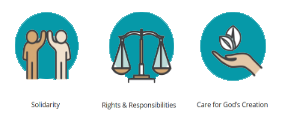 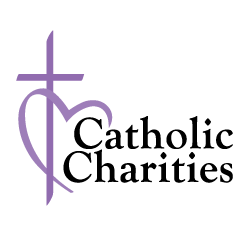 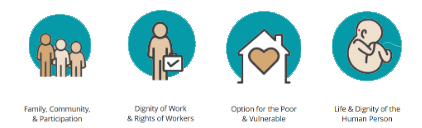 GET OUT THE VOTEThe mission of Catholic Charities is:To serve and enhance human dignity for people of all faiths and beliefsAs Catholics, we have a long tradition of engagement in the political process. By putting our faith into action and by voting, we participate in helping to determine and structure the common good. This is the way of expressing our love for our neighbors in the community by aligning the core values of our beliefs and raising the question, WHO WILL BE BEST AT ADDRESSING THE NEEDS OF MY NEIGHBORS?Looking at the candidates and deciding which of these candidates is applying the core values of our beliefs to create a better community where our community is united and working together for the greatest good, especially for those most vulnerable.We are called to be involved in our community by engaging in the political process and voting with our well-formed consciences. We have formed these consciences based on our core beliefs.You are encouraged to engage in reasoned, compassionate, and loving dialogue with others—Catholics and non-Catholics alike—about the issues and choices that we are facing as a nation. Remember that we are called first to witness the Gospel, and through that witness, to share our social teaching, to highlight the moral dimensions of issues, and to participate in the dialogue on public policy.DIFFERENT WAYS TO VOTE IN MNIn Minnesota you have the choice of either voting in person or voting by mail (absentee).VOTE EARLY (ABSENTEE)In Minnesota, you can vote early with an absentee ballot starting 46 days before Election Day. You can request an absentee ballot online. https://mnvotes.sos.state.mn.us/ABRegistration/ABRegistrationStep1.aspxREGISTER ONLINEIt's quick and easy! You will need your    Minnesota driver’s license,ORMinnesota identification card number, ORThe last four numbers of your Social Security number. https://mnvotes.sos.state.mn.us/VoterRegistration/VoterRegistrationMain.aspxREGISTER ON PAPERDownload and print forms in English and other languages. Use these forms to register yourself or to register others in a voter registration drive. https://www.sos.state.mn.us/elections-voting/register-to-vote/register-on-paper/REGISTER ON ELECTION DAYYou can register or update your registration when you vote, whether that is at your polling place on Election Day or at an early voting location. You will need proof of residence to register.Need help? Call the Secretary of State at 	   1-877-600-VOTE (8683) or contact your county election office.https://www.sos.state.mn.us/elections-voting/VOTER ELIGIBILITYTo be eligible to vote in Minnesota you must meet all of the following requirements:Must be a U.S. citizenMust be at least 18 years old on election day (November 3rd)Must have resided in Minnesota for 20 days immediately preceding the election day Must not have completed any felony conviction or had it dischargedMust not be under court-ordered guardianship where a court has revoked your voting rightsMust not have been found legally incompetentBRING PROPER DOCUMENTATION TO IN-PERSON POLLING PLACESID with current name and addressValid Minnesota driver’s license, learner’s permit or ID; or a receipt for any of these.Tribal ID with name, address, photo, and signature.Photo ID and a document with current name and addressDriver's license, state ID or learner’s permit issued by any stateU.S. PassportU.S. Military or Veteran IDTribal ID with name, signature, and photoMinnesota university, college or technical college IDMinnesota high school IDApproved documents – choose one(Can be shown on an electronic device)Bill, account or start-of-service statement due or dated within 30 days of the election for:Phone, TV or internetSolid waste, sewer, electric, gas or waterBanking or credit cardRent or mortgageResidential lease or rental agreement valid through Election DayCurrent student fee statementALTERNATIVE FORMS OF DOCUMENTATIONRegistered voter who can confirm your addressA registered voter from your precinct can go with you to the polling place to sign an oath confirming your address. This is known as 'vouching.' A registered voter can vouch for up to eight voters. You cannot vouch for others if someone vouched for you.College student ID with housing listColleges and universities may send election officials a student housing list. If you are on the list, show your college photo ID to complete your registration.Valid registration in the same precinctIf you are registered in the precinct but changed names or moved within the same precinct, you only need to tell the election judge your previous name or address.Staff person of a residential facilityIf you live in a residential facility, a staff person can go with you to the polling place to confirm your address. This is known as 'vouching.' A staff person can vouch for all eligible voters living in the facility.The staff person must prove their employment at the facility. There are several ways to do this, including by showing an employee badge. Learn more about voter registration in residential facilities."We need to participate for the common good. Sometimes we hear: a good Catholic is not interested in politics. This is not true: good Catholics immerse themselves in politics by offering the best of themselves so that the leader can govern." Pope Francis